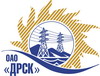 Открытое Акционерное Общество«Дальневосточная распределительная сетевая  компания»ПРОТОКОЛ ПЕРЕТОРЖКИСпособ и предмет закупки: открытый запрос предложений: «Мобильные здания» для нужд филиалов ОАО «ДРСК» «Приморские электрические сети»,  «Электрические сети ЕАО».	Закупка проводится согласно ГКПЗ 2015г. раздела  2.2.2.  № 123  на основании указания ОАО «ДРСК» от  04.12.2014 г. № 334Планируемая стоимость закупки в соответствии с ГКПЗ:  1 012 946,00 руб. без учета НДСПРИСУТСТВОВАЛИ: 2 члена постоянно действующей Закупочной комиссии 2-го уровня. Информация о результатах вскрытия конвертов:В адрес Организатора закупки поступило два предложения на участие в  процедуре переторжки.Дата и время начала процедуры вскрытия конвертов с предложениями на участие в закупке: 11:00 часов благовещенского времени 23.01.2015 г. Процедура переторжки была проведена в г. Благовещенск, ул. Шевченко 28, каб. 244РЕШИЛИ:Утвердить протокол переторжки№ 670/МТПиР-Пг. Благовещенск23.01.2015 г.№п/пНаименование Участника закупки и его адресЦена заявки до переторжки, руб. без НДСЦена заявки после переторжки, руб. без НДСООО «Мега-Строй» г. Хабаровск1 011 946,001 011 946,002.ИП Бренер Иосиф Семенович, г. Биробиджан1 217 000,001 187 000,00Ответственный секретарьТехнический секретарь________________________________________________О.А. МоторинаГ.М. Терёшкина